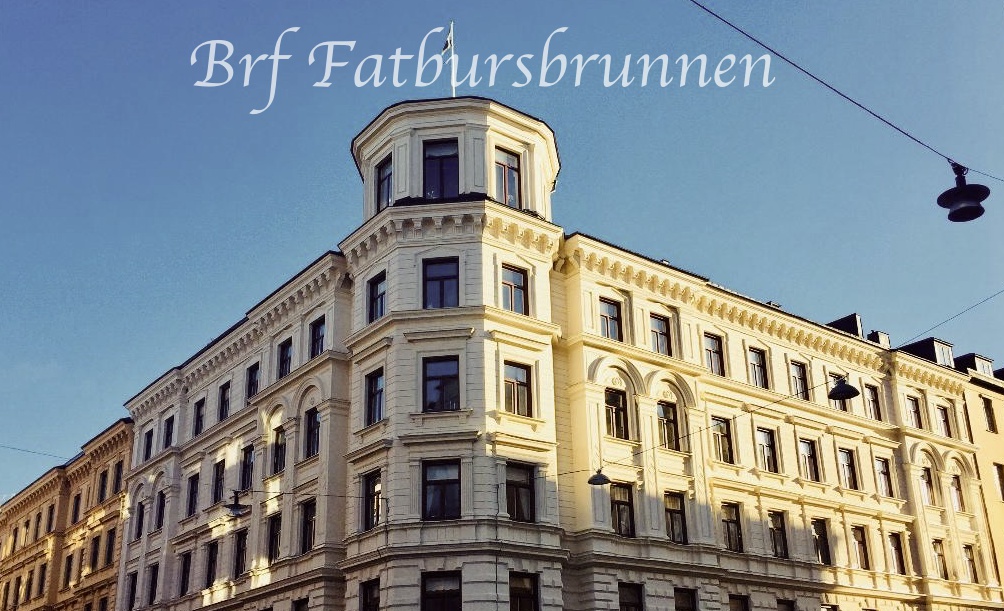 Färgkoder till Brf FatbursbrunnenMaria Prästgårdsgata 19Fasad (utåt gatan)Fönsterkarmar (utåt gatan)Grå kanter (utåt gatan)Trapphus: Färgsättningsförslag ”Green” Ytterdörr/portar - oklar glans/färgsammansättning, men troligtvis oljebaseradTak samt stuckatur - vitt, glans 2Väggar - NCS S 1002-G50Y, glans 5 (det kan vara 1002-Y glans 5 också, det fanns flera färgändringar där arkitekten menar att hon inte var inblandad längre) Fönsternisch - vitt, glans 2Fönsterbänk - vitt, glans 40Handledare - NCS S 8005-Y80R, halvblankSkursockel - NCS S 8005-Y80R, halvblankLägenhetsdörrar - NCS S 7005-G80Y, halvblankSocklar - NCS S 7005-G80Y, halvblankAnslagstavla - NCS S 7005‐G80Y Maria Prästgårdsgata 19B (Gårdshus)FasadFönsterkarmarTrapphus: Färgsättningsförslag ”Det blågröna gårdshuset” Ytterdörr - oklartTak samt stuckatur - vitt, glans 2Väggar - NCS S 1502-Y, glans 5Fönsternisch - vitt, glans 2Fönsterbänk - vitt, glans 40Handledare - NCS S 8502-B, glans 40Skursockel - NCS S 7502-B, glans 40Lägenhetsdörrar - NCS S 3020-B50G, glans 40Socklar - NCS S 7502-B, glans 40Maria Prästgårdsgata 19AFasad (utåt gatan)Fönsterkarmar (utåt gatan)Grå kanter (utåt gatan)Trapphus: Färgsättningsförslag ”Green” Ytterdörr - oklar glans/färgsammansättning, men troligtvis oljebaseradTak samt stuckatur - vitt, glans 2Väggar - NCS S 1002-G50Y, glans 5 (det kan vara 1002-Y glans 5 också, det fanns flera färgändringar där arkitekten menar att hon inte var inblandad längre) Fönsternisch - vitt, glans 2Fönsterbänk - vitt, glans 40Handledare - NCS S 8005-Y80R, halvblankSkursockel - NCS S 8005-Y80R, halvblankLägenhetsdörrar - NCS S 7005-G80Y, halvblankSocklar - NCS S 7005-G80Y, halvblankAnslagstavla - NCS S 7005‐G80Y Maria Prästgårdsgata 21Fasad (utåt gatan)Fönsterkarmar (utåt gatan)Grå kanter (utåt gatan)Trapphus: Färgsättningsförslag ”Grå elegans” Ytterdörr/portar – oklar glans/färgsammansättning, men troligtvis oljebaserad.Tak samt stuckatur – vitt glans 2Väggar - NCS S 1002-Y, glans 5Fönsternischen - vitt, glans 2Fönsterbänk - NCS S 4502-Y, halvblankHandledare - NCS S 8502-R, halvblankSkursockel - NCS S 4502-Y, glans 40Lägenhetsdörrar - NCS S 4502-Y, glans 40Socklar - NCS S 4502-Y, glans 40Anslagstavla - NCS S 4502‐Y Timmermansgatan 33Fasad (utåt gatan)Fönsterkarmar (utåt gatan)Grå kanter (utåt gatan)Trapphus: Färgsättningsförslag ”Lady in red” Tak samt stuckatur - vitt, glans 2Väggar - NCS S 0804-Y30R, glans 5Fönsternisch - vitt, glans 2Fönsterbänk - NCS S 7020-R, halvblankHandledare - NCS S 7020-R, halvblankSkursockel - NCS S 5502-Y, halvblankLägenhetsdörrar - NCS S 7020-R, halvblankSocklar - NCS S 7020-R, halvblankAnslagstavla - NCS S 7020‐R 